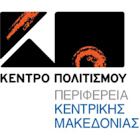 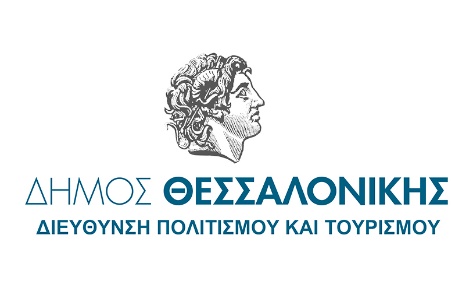 Δ Ε Λ Τ Ι Ο   Τ Υ Π Ο ΥΠάνος ΜουζουράκηςΜε επίσημο ένδυμα Το Κέντρο Πολιτισμού Περιφέρειας Κεντρικής Μακεδονίας και η Διεύθυνση Πολιτισμού και Τουρισμού Δήμου Θεσσαλονίκης παρουσιάζουν τον ταλαντούχο δημιουργό και ερμηνευτή  Πάνο Μουζουράκη να συμπράττει, με Επίσημο Ένδυμα,  με την Συμφωνική Ορχήστρα Δήμου Θεσσαλονίκης, υπό την Διεύθυνση της αρχιμουσικού Safira Antzus Ramos.Η βραδιά «Με επίσημο ένδυμα» είναι μια  ανατρεπτική καλλιτεχνική πρόταση του Κέντρου Πολιτισμού Περιφέρειας Κεντρικής Μακεδονίας  που συνδυάζει συμφωνική ορχήστρα, με εναλλακτικούς καλλιτέχνες και παρουσιάστηκε  στην Θεσσαλονίκη, τον Οκτώβριο του 2019, με πρώτο καλεσμένο τον Σταμάτη Κραουνάκη.Δύο χρόνια μετά, ο Αθανάσιος Κολαλάς που σκηνοθετεί και υπογράφει καλλιτεχνικά την βραδιά,  θα επιχειρήσει να ενώσει τις μουσικές τελείες που σημάδεψαν και δημιούργησαν, αυτή την φορά,  τον Θεσσαλονικιό καλλιτέχνη Πάνο Μουζουράκη και να συνθέσει  το καλλιτεχνικό του προφίλ, ακολουθώντας την πορεία του από την Ελβετία, στην Θεσσαλονίκη, την Αθήνα αλλά και το Hollywood. Τραγούδια των Robbie Williams, Bob Dylan, Elvis  Presley, Διονύση Σαββόπουλου, Λαυρέντη  Μαχαιρίτσα, Φοίβου Δεληβοριά, Frank Sinatra, Hot chili peppers θα μπλεχτούνε με τις γνωστές και αγαπημένες δημιουργίες του Μουζουράκη παρουσιάζοντας τις επιρροές του, αλλά και την σαφή καλλιτεχνική του άποψη. Ένα εορταστικό  Show, με μοναδικές ερμηνείες αλλά και με έντονα τα στοιχεία της πρόζας που  θα κινηθεί ανάμεσα στο «Επίσημο Ένδυμα» και στην αιρετική σκηνική παρουσία του καλλιτέχνη. Σε συνεργασία με τον Οργανισμό Μεγάρου Μουσικής Θεσσαλονίκης.Η παράσταση θα βιντεοσκοπηθεί από την ΕΡΤ3 και θα προβληθεί την παραμονή Πρωτοχρονιάς, στην αλλαγή του χρόνου. Τετάρτη, 29 Δεκεμβρίου 2021Ώρα 21:00Μέγαρο Μουσικής ΘεσσαλονίκηςΣυντελεστές:Συμφωνική Ορχήστρα  Δήμου ΘεσσαλονίκηςΔιεύθυνση ορχήστρας: Safira Antzus Ramos.Σκηνοθεσία-Καλλιτεχνική επιμέλεια Αθανάσιος ΚολαλάςΕνορχηστρώσεις: Πάνος Κοσμίδης                             Κωνσταντίνος ΠαγιάτηςΧορογραφία: Γίαννης ΣαπατόρηςStyling: Άννα Ζιαζιά Video art: Σωτήρης ΤσολάκηςΣχεδιασμοί φώτων: Τρύφωνας  ΚεχαγιάςΤραγούδι: Πάνος ΜουζουράκηςΣυμμετέχουν: Νόνικα Μαλκουτζή, Καλλιόπη Πούσκα, Κυριακή Τσαλίκη και ο Ανδρέας ΓκουντίμοβΚαι η παιδική χορωδία Ι.Ν Κυρίλλου και Μεθοδίου ΘεσσαλονίκηςΔιδασκαλία παιδικής χορωδίας Μαρία Εμμα ΜελιγκοπούλουΧορεύει: Lydia DunezΣυμπαραγωγή: Κέντρο Πολιτισμού Περιφέρειας Κεντρικής Μακεδονίας και  Διεύθυνση Πολιτισμού και Τουρισμού Δήμου Θεσσαλονίκης, σε συνεργασία με τον ΟΜΜΘΤιμές εισιτηρίων:Διακεκριμένη ζώνη 30 €A’ Πλατεία 25 €B’ Πλατεία 20 €Θεωρεία/Εξώστης 15 €Φοιτητικά  από 10€Προπώληση από τη viva.gr ΧΟΡΗΓΟΙ ΕΠΙΚΟΙΝΩΝΙΑΣ: ΕΡΤ3, 95.8 FM, 102 FM, TV 100, FM 100 , FM 100.6, ΜΑΚΕΔΟΝΙΑ, MAKTHES.GR, ΤΥΠΟΣ ΘΕΣΣΑΛΟΝΙΚΗΣ, PARALLAXI, POLIS MAGAZINO, COSMOPOLITI, ΚΟΥΛΤΟΥΡΟΣΟΥΠΑ, ΧΡΩΜΑ 105.8, 100.3 ΤΡΑΝΤΖΙΣΤΟΡ, ΖΟΟ 90.8, 96.8 VELVET FM, METROPOLIS 95.5, METROSPORT.GR, REPUBLICRADIO.GR, INFOKIDS.GR  